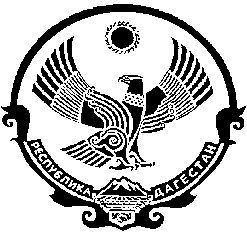                                    СОБРАНИЕ ДЕПУТАТОВ  МУНИЦИПАЛЬНОГО ОБРАЗОВАНИЯ «БЕЖТИНСКИЙ УЧАСТОК»368410, Республика Дагестан, Цунтинский район, с. Бежтат.: (872 2)55-23-01, 55-23-02, ф. 55-23-05, bezhta-mo@mail.ru,  admin@bezhta.ru«25» декабря  2019г.                      с. Бежта                                                № 05                                                                    РЕШЕНИЕО преобразовании МКУ «Отдел культуры» в МКУ «Управление культуры» и МКУ «Отдел образования» в МКУ «Управление образования» МО «Бежтинский участок». В целях совершенствования работы в сфере образования и культуры администрации МО «Бежтинский участок», с учетом наличий комплектования штатных единиц 7 человек для создания и открытия управлений, согласно Постановления Правительства РД от 27 июня 2014 года №295 «Об утверждении нормативных требований по формированию структуры аппаратов органов местного самоуправления муниципальных образований Республики Дагестан и методики расчета нормативов формирования расходов на содержание органов местного самоуправления муниципальных образований Республики Дагестан», в соответствии Устава МО «Бежтинский участок»Собрание депутатов МО «Бежтинский участок» выноситРЕШЕНИЕ:Преобразовать МКУ «Отдел культуры» и МКУ «Отдел образования» администрации МО «Бежтинский участок» в МКУ «Управление культуры» и МКУ «Управление образования».Ввести должности начальника МКУ «Управление культуры» администрации МО «Бежтинский участок» и начальника МКУ «Управление образования» администрации МО «Бежтинский участок» введением указанных должностей в структуру и реестр администрации МО «Бежтинский участок»Выплата заработной платы начальникам МКУ «Управление культуры» и МКУ «Управление образования» произвести через бухгалтерию МКУ «Управление культуры» и МКУ «Управление образования» администрации МО «Бежтинский участок».И. о. главы МО «Бежтинский участок» принять меры по приведению структуры и реестра  администрации МО «Бежтинский участок» в соответствии с настоящим решением. Отменить и признать утратившим силу решение Собрания депутатов МО «Бежтинский участок» №3-1 от 15 января 2019 года.Настоящее решение вступает в силу с момента его принятия. Настоящее решение опубликовать в газете «Бежтинский Вестник» и разместить на официальном сайте МО «Бежтинский участок».Председатель СДМО «Бежтинский участок»                                                     Исмаилов Ш.М.                                                                      